Vergadering Platform :  OpeningVoorstelrondeVaststellen van de agendaNotulen vergadering Van de bestuurstafel voor platform F & SCIN/CMD-MKS: presentatie over hoe de lijntjes het best ingericht kunnen wordenTerugkoppeling roadmap 2019: Inkoopproces en e-factuurPrijsstelling Koppelvlak LIAS/PINK en e-facturering uitgaand (nav vorige vergadering)Standaardisatie gebruikersrollen (Julius)Van TDI naar CCM (Berend)Roadmap 2020Vergadering Productgroep F & S : Van de bestuurstafel GV voor het platformRegio-overleg Marktsignalen RondvraagSluiting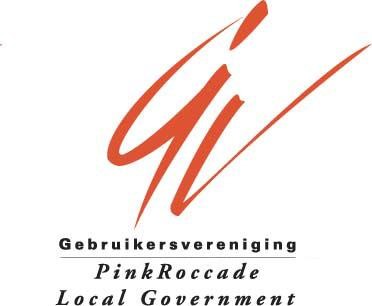 Nr.OmschrijvingOmschrijvingStatusPlanning2016/01.12.1Versimpeling van verwerking dagafschriften en in innen via floorplanning. keer terug op agenda met en graag met tijdslijnPink zal eerst de introductie van PSD2 afwachten voordat dit wordt opgepakt.2016 = jaar 2 = datum vergadering 1= nummer actiepunt2016 = jaar 2 = datum vergadering 1= nummer actiepunt2016 = jaar 2 = datum vergadering 1= nummer actiepunt2016 = jaar 2 = datum vergadering 1= nummer actiepuntIn behandeling Gereed Nog niets gedaanIn behandeling Gereed Nog niets gedaan